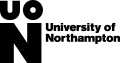 MODULE CHOICE FORM FdSc Non-Destructive Testing Stage 2 with One Stage 2 module exemptionsJanuary 2020 entryDistance LearningFull Name…………………………………………Student Number:…….………………DOB:…………..(Please PRINT)As you have PCN Level 3 certification or equivalent you have been granted exemption for all of the Stage 1 modules and One Stage 2 module, please refer to your recommendations and restrictions letter. You must take the remaining compulsory modules.  Please indicate which modules you would like to study by ticking the relevant box(s).  You can study a minimum of 20 to a maximum of 80 credits in an academic year.  The course regulations state that you can take a minimum of 1 or a maximum of 6 years to complete the course.  Signature: …….............................................................. Date:....................................................Please complete this form and email it to modulechoices@northampton.ac.uk within two weeks, stating in the subject box ‘FAO Team 2’.  We recommend that you keep a copy of this form for your recordsModule CodeModule TitleCreditValueTick ()ENG2036Visual and Surface Testing20ENG2037Radiographic Testing20ENG2038Ultrasonic Testing20ENG2039Eddy Current Testing20ENG2040Quality Management of NDT20ENG2041Quality Tools and Techniques in NDT20